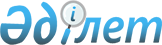 Сәйкестікті міндетті бағалауға жататын өнімді Еуразиялық экономикалық одақтың кедендік аумағына әкелу тәртібінің жобасын әзірлеу жөніндегі жұмыс тобы туралыЕуразиялық экономикалық комиссия Алқасының 2017 жылғы 11 шілдедегі № 74 өкімі.
      1. Сәйкестікті міндетті бағалауға жататын өнімді Еуразиялық экономикалық одақтың кедендік аумағына әкелу тәртібінің жобасын әзірлеу жөніндегі жұмыс тобы құрылсын.
      2. Қоса беріліп отырған сәйкестікті міндетті бағалауға жататын өнімді Еуразиялық экономикалық одақтың кедендік аумағына әкелу тәртібінің жобасын әзірлеу жөніндегі жұмыс тобының құрамы бекітілсін.
      3. Осы Өкім Еуразиялық экономикалық одақтың ресми сайтында жарияланған күнінен бастап күшіне енеді. Сәйкестікті міндетті бағалауға жататын өнімді  Еуразиялық экономикалық одақтың кедендік аумағына әкелу тәртібінің жобасын әзірлеу жөніндегі жұмыс тобының ҚҰРАМЫ
					© 2012. Қазақстан Республикасы Әділет министрлігінің «Қазақстан Республикасының Заңнама және құқықтық ақпарат институты» ШЖҚ РМК
				
      Еуразиялық экономикалық комиссия          Алқасының Төрағасы

Т. Саркисян
Еуразиялық экономикалық
комиссия Алқасының
2017 жылғы 11 шілдедегі 
№ 74 өкімімен
БЕКІТІЛГЕН
Шаққалиев 
Арман Абайұлы
–
–
Еуразиялық экономикалық комиссияның Техникалық реттеу және аккредиттеу департаментінің директоры (жұмыс тобының жетекшісі)
                                    Армения Республикасынан
                                    Армения Республикасынан
                                    Армения Республикасынан
                                    Армения Республикасынан
Абовян 
Ромелла Александровна
–
–
Армения Республикасы Денсаулық сақтау министрлігінің Ауруларды бақылау және профилактикасы жөніндегі ұлттық орталығы жұқпалы емес аурулар және ауруханаішілік инфекциялардың эпидемиологиясы бөлімінің басшысы
Даниелян 
Ваге Максимович
–
–
Армения Республикасы Ауыл шаруашылығы министрлігінің Тамақ өнімдерінің қауіпсіздігі мемлекеттік қызметі тамақ өнімдерінің қауіпсіздігі мен сапасын бақылау инспекциясының басшысы
Маргарян 
Гаяне Камоевна
–
–
Армения Республикасы Экономикалық даму және инвестициялар министрлігінің Стандарттау, метрология және техникалық реттеу басқармасы техникалық реттеу бөлімінің басшысы
Мартиросян 
Мгер Ваагнович
–
–
Армения Республикасының Үкіметі жанындағы Мемлекеттік кірістер комитетінің Кедендік бақылау басқармасы басшысының орынбасары
Мкртчян
Мартин Рубенович
–
–
Армения Республикасы Денсаулық сақтау министрлігінің Мемлекеттік денсаулық сақтау инспекциясы гигиена бөлімінің бас маманы
Нерсисян 
Сеник Варагович
–
–
Армения Республикасының Үкіметі жанындағы Мемлекеттік кірістер комитеті Кедендік бақылау басқармасының кедендік бақылауды ұйымдастыру жөніндегі бас кедендік инспекторы
Оганесян
Овсеп Беникович
–
–
Армения Республикасы Денсаулық сақтау министрлігінің Ауруларды бақылау және профилактикасы ұлттық орталығы еңбек гигиенасы, радиациялық және химиялық қауіпсіздік бөлімінің басшысы
Царукян 
Элмен Размикович
–
–
Армения Республикасы Ауыл шаруашылығы министрлігінің Тамақ өнімдерінің қауіпсіздігі мемлекеттің қызметі шекаралық бақылау пунттерін үйлестіру бөлімінің басшысы
                               Беларусь Республикасынан
                               Беларусь Республикасынан
                               Беларусь Республикасынан
                               Беларусь Республикасынан
Бирюк 
Виктор Викторович
–
–
Беларусь Республикасы Мемлекеттік стандарттау комитеті Сәйкестікті бағалау және лицензиялау басқармасы басшысының орынбасары
Захаренкова 
Ирина Викторовна
–
–
"Беларусь мемлекеттік метрология институты" Республикалық біртұтас кәсіпорнының өнеркәсіптік және тұрмыстық тағайындалған өнімді сертификаттау, сәйкестікті бағалау процестерін ұйымдастырушылық-әдістемелік қамтамасыз ету бөлімінің басшысы
Кислый 
Григорий Дмитриевич
–
–
"Республикалық гигиена, эпидемиология және қоғамдық денсаулық орталығы" мемлекеттік мекемесінің Кеден одағы мәселелері бойынша қызметті ұйымдастыру бөлімінің гигиенист-дәрігері
Королюк 
Василий Федорович
–
–
"Беларусь мемлекеттік метрология институты" Республикалық біртұтас кәсіпорнының өнеркәсіптік және тұрмыстық тағайындалған өнімді сертификаттау, сәйкестікті бағалау процестерін ұйымдастырушылық-әдістемелік қамтамасыз ету бөлімі секторының басшысы
Мойсак 
Инна Владимировна 
–
–
"Республикалық гигиена, эпидемиология және қоғамдық денсаулық орталығы" мемлекеттік мекемесінің Кеден одағы мәселелері бойынша қызметті ұйымдастыру бөлімінің меңгерушісі
Шашков 
Андрей Борисович
–
–
Беларусь Республикасы Мемлекеттік кеден комитетінің Кедендік бақылауды ұйымдастыру басқармасы тыйым салулар мен шектеулердің сақталуын бақылауды ұйымдастыру бөлімінің басшысы
                            Қазақстан Республикасынан
                            Қазақстан Республикасынан
                            Қазақстан Республикасынан
                            Қазақстан Республикасынан
Әділханов
Алмаз Әділханұлы
–
–
Қазақстан Республикасы Әділет министрлігінің Экономикалық интеграция бойынша жобалар сараптамасы департаменті өнеркәсіп, агроөнеркәсіптік кешен және техникалық реттеу саласындағы жобалар сараптамасы басқармасының сарапшысы
Айтбаева 
Ләйла Батырханқызы
–
–
"Қазақстан стандарттау және сертификаттау институты" Республикалық мемлекеттік кәсіпорнының СТК/СФС шаралары бойынша ақпараттық орталығы талдау және стратегиялық даму бөлімінің басшысы
Алданова
Нұрбибі Оразханқызы
–
–
Қазақстан Республикасы Инвестициялар және даму министрлігінің Техникалық реттеу және метрология комитеті Метрология және сәйкестікті бағалау басқармасының бас маманы
Әубәкіров 
Әділбек Ғабдулуахитұлы
–
–
Қазақстан Республикасы Қаржы министрлігінің Мемлекеттік кірістер комитеті Кедендік әдіснама департаментінің сарапшысы
БалтабековБауыржан Серікұлы
–
–
Қазақстан Республикасы Инвестициялар және даму министрлігінің Экономикалық интеграция департаменті мониторинг жәнре талдау басқармасының бас маманы
Жалманбетов
Ерік Бейсенғалиұлы
–
–
Қазақстан Республикасы Инвестициялар және даму министрлігінің Техникалық реттеу және метрология комитеті Метрология және сәйкестікті бағалау басқармасының басшысы
Қабираева 
Айнұр Асқарқызы 
–
–
Қазақстан Республикасы Инвестициялар және даму министрлігінің Экономикалық интеграция департаменті мониторинг және талдау басқармасының басшысы
Ким 
Юрий Андреевич
–
–
Қазақстан Республикасы Қаржы министрлігінің Салық және кеден заңнамасы департаменті кеден заңнамасы мәселелері басқармасының басшысы
Пак 
Евгения Владимировна 
–
–
Қазақстан Республикасы Қаржы министрлігінің Мемлекеттік кірістер комитеті Кедендік әдіснама департаментінің бас сарапшысы
Сақтағанова 
Зәмзагүл Аманқызы
–
–
Қазақстан Республикасы Қаржы министрлігінің мемлекеттік кірістер комитеті Кедендік бақылау департаментінің бас сарапшысы
Шүйтебаева 
Жазира Сәулебайқызы
–
–
"Атамекен" Қазақстан Республикасының Ұлттық кәсіпкерлер палатасы техникалық реттеу департаментінің сарапшысы
                               Қырғыз Республикасынан
                               Қырғыз Республикасынан
                               Қырғыз Республикасынан
                               Қырғыз Республикасынан
Асылбеков
Жумабек Асылбекович
–
Қырғыз Республикасы ауыл шаруашылығы, тамақ өнеркәсібі және мелиорация министрлігінің Азық-түлік қауіпсіздігі саясаты және агромаркетинг басқармасының басшысы
Қырғыз Республикасы ауыл шаруашылығы, тамақ өнеркәсібі және мелиорация министрлігінің Азық-түлік қауіпсіздігі саясаты және агромаркетинг басқармасының басшысы
Бердибеков
Адилет Усенбекович
–
Қырғыз Республикасының Үкіметі жанындағы Мемлекеттік кеден қызметінің Кедендік бақылауды ұйымдастыру басқармасы кедендік бақылау бөлімінің басшысы
Қырғыз Республикасының Үкіметі жанындағы Мемлекеттік кеден қызметінің Кедендік бақылауды ұйымдастыру басқармасы кедендік бақылау бөлімінің басшысы
Итикеев
Уланбек Тургунбекович
–
Қырғыз Республикасының Үкіметі жанындағы Мемлекеттік ветеринариялық және фитосанитариялық қауіпсіздік инспекциясы ішкі ветеринариялық қадағалау бөлімінің меңгерушісі
Қырғыз Республикасының Үкіметі жанындағы Мемлекеттік ветеринариялық және фитосанитариялық қауіпсіздік инспекциясы ішкі ветеринариялық қадағалау бөлімінің меңгерушісі
Курманалиев
Бакыт Турсунбекович
–
Қырғыз Республикасының Үкіметі жанындағы Мемлекеттік экологиялық және техникалық қауіпсіздік инспекциясы Ұйымдастырушылық және талдау жұмысы басқармасының бас маманы
Қырғыз Республикасының Үкіметі жанындағы Мемлекеттік экологиялық және техникалық қауіпсіздік инспекциясы Ұйымдастырушылық және талдау жұмысы басқармасының бас маманы
Мамбеталиева
Чынара Мырзакматовна
–
Қырғыз Республикасы Денсаулық сақтау министрлігінің Дәрі-дәрмекпен қамтамасыз ету және медициналық техника департаменті сертификаттау бөлімінің меңгерушісі
Қырғыз Республикасы Денсаулық сақтау министрлігінің Дәрі-дәрмекпен қамтамасыз ету және медициналық техника департаменті сертификаттау бөлімінің меңгерушісі
Мураталина
Асель Мелисовна
–
Қырғыз Республикасы Денсаулық сақтау министрлігінің Дәрі-дәрмекпен қамтамасыз ету және медициналық техника департаменті есірткі құралдарының заңды айналысын бақылау бөлімінің бас маманы
Қырғыз Республикасы Денсаулық сақтау министрлігінің Дәрі-дәрмекпен қамтамасыз ету және медициналық техника департаменті есірткі құралдарының заңды айналысын бақылау бөлімінің бас маманы
Оморбеков
Бексултан Абибиллаевич
–
Қырғыз Республикасының Үкіметі жанындағы Мемлекеттік кеден қызметінің Кедендік бақылауды ұйымдастыру басқармасы кедендік бақылау бөлімінің бас маманы
Қырғыз Республикасының Үкіметі жанындағы Мемлекеттік кеден қызметінің Кедендік бақылауды ұйымдастыру басқармасы кедендік бақылау бөлімінің бас маманы
Садамкулова
Фатима Исагуловна
–
Қырғыз Республикасы Мемлекеттік өнеркәсіп, энергетика және жер қыртысын пайдалану комитеті жеңіл өнеркәсіп және өзге де салалар бөлімінің меңгерушісі
Қырғыз Республикасы Мемлекеттік өнеркәсіп, энергетика және жер қыртысын пайдалану комитеті жеңіл өнеркәсіп және өзге де салалар бөлімінің меңгерушісі
Ураимова
Алтын Аматовна
–
Қырғыз Республикасы Денсаулық сақтау министрлігінің Аурулар профилактикасы және мемлекеттік санитариялық-эпидемиологиялық қадағалау департаменті санитариялық қадағалау және жұқпалы емес аурулар профилактикасы бөлімінің меңгерушісі
Қырғыз Республикасы Денсаулық сақтау министрлігінің Аурулар профилактикасы және мемлекеттік санитариялық-эпидемиологиялық қадағалау департаменті санитариялық қадағалау және жұқпалы емес аурулар профилактикасы бөлімінің меңгерушісі
Шабданов  
Бакытбек Касмалиевич
–
Қырғыз Республикасы Экономика министрлігінің Техникалық реттеу және метрология басқармасы сәйкестікті бағалау жүйесін реттеу бөлімінің меңгерушісі
Қырғыз Республикасы Экономика министрлігінің Техникалық реттеу және метрология басқармасы сәйкестікті бағалау жүйесін реттеу бөлімінің меңгерушісі
Шакулова 
Мээрим Эсенгельдиевна
–
Қырғыз Республикасы Экономика министрлігінің Техникалық реттеу және метрология басқармасы сәйкестікті бағалау жүйесін реттеу бөлімінің бас маманы
Қырғыз Республикасы Экономика министрлігінің Техникалық реттеу және метрология басқармасы сәйкестікті бағалау жүйесін реттеу бөлімінің бас маманы
                                Ресей Федерациясынан
                                Ресей Федерациясынан
                                Ресей Федерациясынан
                                Ресей Федерациясынан
Аврутин
Александр Николаевич 
–
–
Ресей Федерациясы Экономикалық даму министрлігінің Реттелетін әсерді бағалау департаментінің жетекші кеңесшісі
АдиатулинИльяс Фаритович
–
–
Ветеринариялық және фитосанитариялық қадағалау жөніндегі федералдық қызметтің Ішкі ветеринариялық қадағалау басқармасы зертханалық бақылау бөлімі басшысының орынбасары 
АкуловДмитрий Алексеевич
–
–
Ветеринариялық және фитосанитариялық қадағалау жөніндегі федералдық қызметтің Жерді қадағалау, дәндердің сапасы мен қауіпсіздігін бақылау басқармасы дәндер мен өнімдердің қауіпсіздігін қамтамасыз ету бөлімі басшысының орынбасары 
БизуноваАнна Владимировна 
–
–
Ветеринариялық және фитосанитариялық қадағалау жөніндегі федералдық қызметтің Фитосанитариялық қадағалау және тұқымдық бақылау басқармасы халықаралық ұйымдармен өзара іс-қимыл және өсімдіктер карантині мен тұқымдық бақылау саласындағы инспекциялық жұмыс бөлімі басшысының орынбасары 
ГущинАндрей Викторович 
–
–
Ветеринариялық және фитосанитариялық қадағалау жөніндегі федералдық қызметтің Фитосанитариялық қадағалау және тұқымдық бақылау басқармасы халықаралық ұйымдармен өзара іс-қимыл және өсімдіктер карантині мен тұқымдық бақылау саласындағы инспекциялық жұмыс бөлімі басшысының орынбасары
КисляковаНадежда Викторовна
–
–
Ресей Федерациясы Өнеркәсіп және сауда министрлігінің Техникалық реттеу, стандарттау және өлшем бірліктерін қамтамасыз ету саласындағы мемлекеттік саясат департаменті техникалық реттеу саласындағы халықаралы ынтымақтастық бөлімі басшысының орынбасары
КоробченкоСергей Викторович
–
–
Ветеринариялық және фитосанитариялық қадағалау жөніндегі федералдық қызметтің Экспорттық-импорттық операциялар кезіндегі, көліктегі ветеринариялық қадағалау және халықаралық ынтымақтастық басқармасы сыртқы сауда операциялары кезіндегі және көліктегі ветеринариялық бақылау бөлімінің басшысы
МаркешинСергей Анатольевич 
–
–
Ветеринариялық және фитосанитариялық қадағалау жөніндегі федералдық қызметтің Экспорттық-импорттық операциялар кезіндегі, көліктегі ветеринариялық қадағалау және халықаралық ынтымақтастық басқармасы сыртқы сауда операциялары кезіндегі және көліктегі ветеринариялық бақылау бөлімі басшысының орынбасары
МезенцеваОксана Васильевна
–
–
Техникалық реттеу және метрология жөніндегі федералдық агенттігі Техникалық реттеу және метрология басқармасы басшысының міндетін уақытша атқарушы
НиколаичеваОльга Васильевна 
–
–
Ветеринариялық және фитосанитариялық қадағалау жөніндегі федералдық қызметтің Ішкі ветеринариялық қадағалау басқармасы зертханалық бақылау бөлімінің басшысы
Пакскина 
Наталья Давыдовна
–
–
Тұтынушылардың құқықтарын және адамның әл-ауқатын қорғау саласындағы қадағалау жөніндегі федералдық қызметтің Эпидемиологиялық қадағалау басқармасы аумақты санитариялық қорғауды ұйымдастыру бөлімінің басшысы
ПрокофьевДмитрий Сергеевич 
–
–
Федералдық кеден қызметінің Саудадағы шектеулер, валюталық және экспорттық бақылау басқармасы әкелінетін тауарлардың қауіпсіздігін бақылауды қамтамасыз ету бөлімінің консультанты
РезниченкоЕлена Анатольевна 
–
–
Ветеринариялық және фитосанитариялық қадағалау жөніндегі федералдық қызметтің Фитосанитариялық қадағалау және тұқымдық бақылау басқармасы халықаралық ұйымдармен өзара іс-қимыл және өсімдіктер карантині мен тұқымдық бақылау саласындағы инспекциялық жұмыстар бөлімінің басшысы
РомановаЕлена Леонидовна
–
–
Ресей Федерациясы Өнеркәсіп және сауда министрлігінің Техникалық реттеу, стандарттау және өлшем бірліктерін қамтамасыз ету саласындағы мемлекеттік саясат департаменті техникалық реттеуді әдіснамалық қамтамасыз ету бөлімі басшысының орынбасары
РязановАндрей Иванович 
–
–
Федералдық кеден қызметінің Саудадағы шектеулер, валюталық және экспорттық бақылау басқармасы басшысының бірінші орынбасары
СоловьеваНаталья Николаевна
–
–
Ветеринариялық және фитосанитариялық қадағалау жөніндегі федералдық қызметтің Фитосанитариялық қадағалау және тұқымдық бақылау басқармасы басшысының орынбасары
Чикина
Людмила Владимировна
–
–
Тұтынушылардың құқықтарын және адамның әл-ауқатын қорғау саласындағы қадағалау жөніндегі федералдық қызметтің Санитариялық қадағалау басқармасы тамақтану гигиенасы бойынша санитариялық қадағалауды ұйымдастыру бөлімінің басшысы
                                  Еуразиялық экономикалық комиссиядан
                                  Еуразиялық экономикалық комиссиядан
                                  Еуразиялық экономикалық комиссиядан
                                  Еуразиялық экономикалық комиссиядан
Авдонин 
Дмитрий Алексеевич
–
–
Кеден заңнамасы және құқық қолдану практикасы департаменті кедендік операциялар және кедендік бақылау бөлімінің кеңесшісі
Гавричев 
Алексей Евгеньевич
–
–
Кедендік инфрақұрылым департаменті кедендік ақпараттық технологиялар бөлімі басшысының орынбасары
ДовголҰнок 
Олег Эдуардович
–
–
Кедендік инфрақұрылым департаменті кедендік ақпараттық технологиялар бөлімінің кеңесшісі
Ковалев 
Александр Васильевич
–
–
Кәсіпкерлік қызметті дамыту департаменті кәсіпкерлікті адвокаттандыру бөлімінің кеңесшісі
Мартинес 
Рафаэль Рафаэльевич
–
–
Ақпараттық технологиялар департаменті ақпараттық қамтамасыз ету және электрондық құжаттарды біріздендіру бөлімінің кеңесшісі
Натальченко 
Максим Александрович
–
–
Кәсіпкерлік қызметті дамыту департаменті кәсіпкерлікті адвокаттандыру бөлімінің кеңесшісі
Павлова 
Мария Александровна
–
–
Құқықтық департамент Комиссияның шешімдерін құқықтық сараптау бөлімі басшысының орынбасары
Сердюк 
Екатерина Евгеньевна
–
–
Кеден заңнамасы және құқық қолдану практикасы департаменті кеден заңнамасы бөлімінің консультанты
Федышина
Мария Николаевна
–
–
Ақпараттық технологиялар департаменті интеграцияланған ақпараттық жүйені құру және дамыту жөніндегі жұмыстарды үйлестіру бөлімінің консультанты
Чиркова
Юлия Сергеевна 
–
–
Техникалық реттеу және аккредиттеу департаменті әдіснама және ішкі әкімшілік ету бөлімінің бастығы .